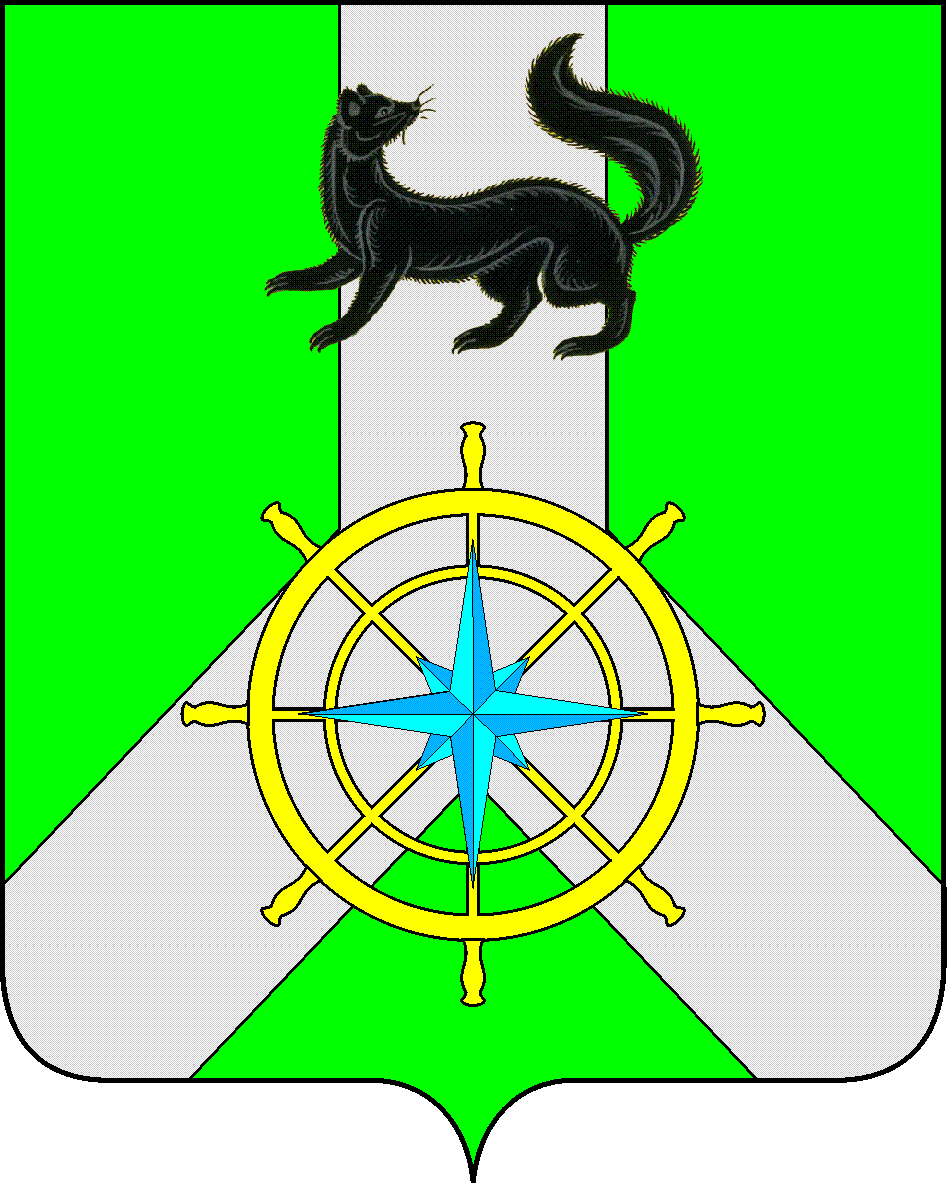 Р О С С И Й С К А Я  Ф Е Д Е Р А Ц И ЯИ Р К У Т С К А Я  О Б Л А С Т ЬК И Р Е Н С К И Й   М У Н И Ц И П А Л Ь Н Ы Й   Р А Й О НД У М А РЕШЕНИЕ №300/6В целях дальнейшего социально-экономического развития муниципальных образований иркутской области и выявления факторов, способствующих ускорению роста экономики Иркутской области, в соответствии со статьей 1 Федерального закона от 6 октября 1999 года №184-ФЗ «Об общих принципах организации законодательных (представительных) и исполнительных органов государственной власти субъектов Российской федерации», статьей 6 Федерального закона от 6 октября 2003 года №131-ФЗ «Об общих принципах организации местного самоуправления в Российской Федерации», Постановлением Председателя Законодательного Собрания Иркутской области от 6 декабря 2017 года №57/28-ЗС «О III съезде депутатов представительных органов Иркутской области, руководствуясь Уставом муниципального образования Киренский район (с изменениями и дополнениями),ДУМА РЕШИЛА:Избрать делегатом для участия в работе III Съезда депутатов представительных органов Иркутской области, назначенного на 25 апреля 2018 года:- депутата Потапову Елену Александровну;- депутата Ткаченко Дмитрия Михайловича.Решение подлежит размещению на официальном сайте администрации Киренского муниципального района www.kirenskrn.irkobl.ru  в разделе «Дума Киренского района».Решение вступает в силу с момента подписания.Председатель Думы Киренского муниципального района				Д.М. Ткаченко28 февраля 2018 г.г. КиренскОб избрании делегатов для участия в работе III Съезда депутатов представительных органов Иркутской области